Ніжинська міська радаVІI скликання                                                  Протокол № 20 засідання постійної комісії міської ради з питань  регламенту, законності, охорони прав і свобод громадян, запобігання корупції, адміністративно-територіального устрою, депутатської діяльності та етики                                                                                                  30.06.2021р.                                                                             Головуючий: Салогуб В. В.Присутні члени комісії:,  Баранков О. Г., Деркач А. П.,                             Корман В. А., Нікитенко О. В., Філоненко Ю. М.Запрошені: Градобик В.В., начальник управління освітиДмитрієв С.В., начальник відділу господарського забезпеченняІльющенко С.В., головний спеціаліст сектора претензійно-позовної роботи та                            запобігання корупції відділу юридично-кадрового                            забезпеченняСіренко С.А., заступник начальника управління житлово-комунального                         господарства та будівництваЛевчук Л.М., головний спеціаліст відділу з питань організації діяльності                       міської ради та її виконавчого комітетуЛуговик М.В.,головний спеціаліст відділу земельних відносин управління                         комунального майна та земельних відносинСіренко С.А., заступник начальника управління житлово-комунального                         господарства та будівництваОнокало І.А., управління комунального майна та земельних відносинОлійник І.В., головний спеціаліст відділу земельних відносин управління                           комунального майна та земельних відносинКравцова О.В.,головний спеціаліст відділу земельних відносин управління                         комунального майна та земельних відносинФедчун Н.О., начальник відділу комунального майна управління Школьний В.П., заступник директора ТОВ «НіжинТеплоМережі»                        комунального майна та земельних відносинХоменко Л.С., головний економіст КНП «Ніжинський міський центр                           первинної медико-санітарної допомоги»Хоменко Ю.Ю., секретар міської ради                            Формування порядку денного:  СЛУХАЛИ:  Салогуба В.В., який ознайомив присутніх з порядком денним засідання.ВИРІШИЛИ: Затвердити порядок денний.ГОЛОСУВАЛИ: «за» – 5, «проти» – 0, «утрималися» – 0.				Порядок денний                                     Розгляд питань порядку денного1.Про внесення змін до додатку  № 22 «Міська програма по підтримці випускників закладів загальної середньої освіти, які отримали200 балів (із одного предмету) і більше за результатами зовнішнього незалежного оцінювання у 2021 році» до рішення Ніжинської міської ради від 24 грудня 2020 року №3-4/2020 «Про затвердження бюджетних програм місцевого значення на 2021 рік» (ПР №437 від 29.06.2021 року).СЛУХАЛИ:	Градобик В.В., яка надала пояснення щодо необхідності прийняття даного рішення.ВИРІШИЛИ:	проект рішення підтримати, рекомендувати для розгляду на засіданні чергової сесії міської ради.ГОЛОСУВАЛИ:	за –5 , проти – 0 , утрималось – 0.2.Про погодження інвестиційної програми товариства з обмеженою відповідальністю «НіжинТеплоМережі» на 2021 – 2022 рік (ПР №384 від 09.06.2021 року).СЛУХАЛИ:	  Школьного В.П., який надав пояснення щодо необхідності прийняття даного рішення і повідомив, що даний проект підтриманий на засіданні постійної  міської ради з питань житлово-комунального господарства, комунальної власності, транспорту і зв’язку та енергозбереження. Інформацію щодо співвідношення коштів, які надійшли на рахунок підприємства, і витрат не зміг надати.  ВИРІШИЛИ:	рекомендувати депутатам міської ради на засіданні чергової сесії міської ради визначитися щодо прийняття даного рішення шляхом голосування.ГОЛОСУВАЛИ:	за –5 , проти – 0 , утрималось – 0.3. Про внесення змін до додатку №4 рішення Ніжинської міської ради від 24 грудня 2020 року №3-4/2020 «Про затвердження бюджетних програм місцевого значення на 2021 рік» (ПР №383 від 09.06.2021 рік).СЛУХАЛИ:	Салогуб В.В., який надав пояснення щодо необхідності прийняття даного рішення.ВИРІШИЛИ:	проект рішення підтримати, рекомендувати для розгляду на засіданні чергової сесії міської ради.ГОЛОСУВАЛИ:	за –5 , проти – 0 , утрималось – 0.4. Про передачу  на  балансовий  облік  майна  комунальної  власності     (ПР №381 від 01.06.2021 р.).СЛУХАЛИ:	Сіренко С.А., яка надала пояснення щодо необхідності прийняття даного рішення.ВИРІШИЛИ:	проект рішення підтримати, рекомендувати для розгляду на засіданні чергової сесії міської ради.ГОЛОСУВАЛИ:	за –5 , проти – 0 , утрималось – 0.5. Про внесення змін до додатку №1 рішення Ніжинської міської ради V скликання від 03.06.2009 року «Про утворення Державної надзвичайної протиепізоотичної комісії при Ніжинській міській раді» (ПР №388 від 16.06.2021 року).СЛУХАЛИ:	Салогуб В.В, який надав пояснення щодо необхідності прийняття даного рішення.ВИРІШИЛИ:	проект рішення підтримати, рекомендувати для розгляду на засіданні чергової сесії міської ради.ГОЛОСУВАЛИ:	за –5 , проти – 0 , утрималось – 0.6. Про внесення змін до рішення Ніжинської міської ради від 30.03.2021 р. №4-8/2021 про «Міську цільову програму спів фінансування робіт з ремонту та утримання фасадів багатоквартирних житлових будинків центральних вулиць м. Ніжина на 2021 рік» (ПР №395 від 18.06.2021 року).СЛУХАЛИ:	Сіренко С.А., яка надала пояснення щодо необхідності прийняття даного рішення.ВИРІШИЛИ:	проект рішення підтримати, рекомендувати для розгляду на засіданні чергової сесії міської ради.ГОЛОСУВАЛИ:	за –5 , проти – 0 , утрималось – 0.7. Про внесення змін в Паспорт міської цільової програми «Реконструкція, розвиток та утримання кладовищ Ніжинської міської територіальної громади на 2021 р.» (Додаток 42) до рішення Ніжинської міської ради VIIІ скликання від 24 грудня 2020року №  3-4/2020 «Про затвердження бюджетних програм місцевого значення на 2021рік» (ПР №396 від 22.06.2021 року).СЛУХАЛИ:	Сіренко С.А., яка надала пояснення щодо необхідності прийняття даного рішення.ВИРІШИЛИ:	проект рішення підтримати, рекомендувати для розгляду на засіданні чергової сесії міської ради.ГОЛОСУВАЛИ:	за –5 , проти – 0 , утрималось – 0.8. Про внесення змін в Паспорт міської   цільової програми «Удосконалення системи поводження з твердими побутовими відходами, розвитку та збереження зелених насаджень, благоустрою територій Ніжинської міської  територіальної громади на 2021 рік» (Додаток 44) до рішення Ніжинської міської ради  VIIІ скликання  від 24 грудня 2020 року  №3-4/2020 «Про затвердження бюджетних програм  місцевого  значення на 2021рік» (ПР №397 від 22.06.2021 року).СЛУХАЛИ:	Сіренко С.А., яка надала пояснення щодо необхідності прийняття даного рішення.ВИРІШИЛИ:	проект рішення підтримати, рекомендувати для розгляду на засіданні чергової сесії міської ради.ГОЛОСУВАЛИ:	за –5 , проти – 0 , утрималось – 0.9. Про внесення змін в Паспорт міської   цільової програми Забезпечення функціонування громадських вбиралень на 2021 р. (Додаток 43) до рішення Ніжинської міської ради  VIIІ скликання  від 24 грудня 2020року №  3-4/2020 «Про затвердження бюджетних програм  місцевого  значення на 2021рік» (ПР №398 від 22.06.2021 року).СЛУХАЛИ:	Сіренко С.А., яка надала пояснення щодо необхідності прийняття даного рішення.ВИРІШИЛИ:	проект рішення підтримати, рекомендувати для розгляду на засіданні чергової сесії міської ради.ГОЛОСУВАЛИ:	за –5 , проти – 0 , утрималось – 0.10. Про внесення змін в Паспорт міської   цільової програми Розвитку та фінансової підтримки комунальних підприємств  Ніжинської міської  територіальної громади на  2021 рік (Додаток 34) до рішення Ніжинської міської ради  VIIІ скликання  від 24 грудня 2020року №  3-4/2020 «Про затвердження бюджетних програм  місцевого  значення на 2021рік» (ПР №399 від 22.06.2021 року).СЛУХАЛИ:	Сіренко С.А., яка надала пояснення щодо необхідності прийняття даного рішення.ВИРІШИЛИ:	проект рішення підтримати, рекомендувати для розгляду на засіданні чергової сесії міської ради.ГОЛОСУВАЛИ:	за –5 , проти – 0 , утрималось – 0.11. Про внесення змін до додатку 31  «Юридичного обслуговування управління житлово-комунального господарства та будівництва Ніжинської міської ради на  2021 рік», затвердженого рішенням Ніжинської міської ради    №3-4/2020 від  24 грудня 2020р. «Про   затвердження бюджетних програм місцевого  значення на 2021 рік» (ПР №412 від 24.06.2021 року).СЛУХАЛИ:	Сіренко С.А., яка надала пояснення щодо необхідності прийняття даного рішення.ВИРІШИЛИ:	проект рішення підтримати, рекомендувати для розгляду на засіданні чергової сесії міської ради.ГОЛОСУВАЛИ:	за –4 , проти – 0 , утрималось – 1.12. Про затвердження Порядку використання службових автомобілів управління житлово – комунального господарства та будівництва Ніжинської міської ради (ПР №400 від 22.06.2021 року).СЛУХАЛИ:	Сіренко С.А., яка надала пояснення щодо необхідності прийняття даного рішення.ВИРІШИЛИ:	проект рішення підтримати, рекомендувати для розгляду на засіданні чергової сесії міської ради.ГОЛОСУВАЛИ:	за –5 , проти – 0 , утрималось – 0.13. Про дострокове припинення повноважень депутата Ніжинської міської ради Чернігівської області VIIІ скликання Багнюка О.В. (ПР № 417 від 24.06.2021 року).СЛУХАЛИ:	Хоменка Ю.Ю., який надав пояснення щодо необхідності прийняття даного рішення.ВИРІШИЛИ:	проект рішення підтримати, рекомендувати для розгляду на засіданні чергової сесії міської ради.ГОЛОСУВАЛИ:	за –5 , проти – 0 , утрималось – 0.14. Про внесення змін до пункту 1 рішення Ніжинської міської ради № 39-72/2020 від 29 квітня 2020р. «Про затвердження Переліку другого типу комунального майна Ніжинської міської об’єднаної територіальної громади» (ПР №391 від 17.06.2021 року).СЛУХАЛИ:	Федчун Н.О., яка надала пояснення щодо необхідності прийняття даного рішення.ВИРІШИЛИ:	проект рішення підтримати, рекомендувати для розгляду на засіданні чергової сесії міської ради.ГОЛОСУВАЛИ:	за –5 , проти – 0 , утрималось – 0.15. Про припинення договору оренди нерухомого майна, що належить до комунальної власності територіальної громади міста Ніжина № 20 від 03 жовтня 2018 року укладеного з Ніжинським медичним коледжем Чернігівської обласної ради (ПР №392 від 17.06.2021 року).СЛУХАЛИ:	Федчун Н.О., яка надала пояснення щодо необхідності прийняття даного рішення.ВИРІШИЛИ:	проект рішення підтримати, рекомендувати для розгляду на засіданні чергової сесії міської ради.ГОЛОСУВАЛИ:	за –5 , проти – 0 , утрималось – 0.16. Про реалізацію автотранспортного засобу «Фольксваген-Пасат» (ПР №393 від 17.06.2021 року).СЛУХАЛИ:	Федчун Н.О., яка надала пояснення щодо необхідності прийняття даного рішення.ВИРІШИЛИ:	проект рішення підтримати, рекомендувати для розгляду на засіданні чергової сесії міської ради.ГОЛОСУВАЛИ:	за –5 , проти – 0 , утрималось – 0.17. Про передачу в оренду частини нежитлового приміщення, загальною площею 2 кв. м.(одне місце), за адресою: місто Ніжин, вулиця Покровська, будинок 8/66 ФОП Буряк О.В. без проведення аукціону (ПР №394 від 17.06.2021 року).СЛУХАЛИ:	Федчун Н.О., яка надала пояснення щодо необхідності прийняття даного рішення.ВИРІШИЛИ:	проект рішення підтримати з урахуванням рекомендацій комісії, рекомендувати для розгляду на засіданні чергової сесії міської ради.ГОЛОСУВАЛИ:	за –5 , проти – 0 , утрималось – 0.На засідання комісії прибула член комісії Нікитенко О.В. 18. Про передачу в оперативне управління майна комунальної власності Ніжинської територіальної громади (житловий будинок на території міського стадіону «Спартак») за адресою: місто Ніжин, вулиця Воздвиженська, будинок 15 (ПР №405 від 23.06.2021 року).СЛУХАЛИ:	Федчун Н.О., яка надала пояснення щодо необхідності прийняття даного рішення.ВИРІШИЛИ:	проект рішення підтримати, рекомендувати для розгляду на засіданні чергової сесії міської ради.ГОЛОСУВАЛИ:	за –6 , проти – 0 , утрималось – 0.19. Про передачу в господарське відання майна комунальної власності Ніжинської територіальної громади, а саме: частину харчоблоку (господарський корпус) за адресою: місто Ніжин, вулиця Московська, будинок 21 а (ПР №406 від 23.06.2021 року).СЛУХАЛИ:	Федчун Н.О., яка надала пояснення щодо необхідності прийняття даного рішення.ВИРІШИЛИ:	проект рішення підтримати, рекомендувати для розгляду на засіданні чергової сесії міської ради.ГОЛОСУВАЛИ:	за –6 , проти – 0 , утрималось – 0.20. Про припинення договору оренди нерухомого майна, що належить до комунальної власності територіальної громади міста Ніжина №44 від 02 січня 2019 року, укладеного з виконавчим комітетом Ніжинської міської  ради (ПР № 407 від 23.06.2021 року).СЛУХАЛИ:	Федчун Н.О., яка надала пояснення щодо необхідності прийняття даного рішення.ВИРІШИЛИ:	проект рішення підтримати, рекомендувати для розгляду на засіданні чергової сесії міської ради.ГОЛОСУВАЛИ:	за –6 , проти – 0 , утрималось – 0.21. Про продовження договорів оренди без проведення аукціону (ПР №408 від 23.06.2021 року).СЛУХАЛИ:	Федчун Н.О., яка надала пояснення щодо необхідності прийняття даного рішення.ВИРІШИЛИ:	проект рішення підтримати, рекомендувати для розгляду на засіданні чергової сесії міської ради.ГОЛОСУВАЛИ:	за –6 , проти – 0 , утрималось – 0.22. Про внесення змін до рішення Ніжинської міської ради №35-8/2021 від 30 березня 2021 року (Про затвердження Методики розрахунку орендної плати за майно комунальної власності Ніжинської територіальної громади (ПР №409 від 23.06.2021 року).СЛУХАЛИ:	Федчун Н.О., яка надала пояснення щодо необхідності прийняття даного рішення.ВИРІШИЛИ:	проект рішення підтримати, рекомендувати для розгляду на засіданні чергової сесії міської ради.ГОЛОСУВАЛИ:	за –6 , проти – 0 , утрималось – 0.23. Про оренду комунального майна (ПР №410 від 23.06.2021 року).СЛУХАЛИ:	Федчун Н.О., яка надала пояснення щодо необхідності прийняття даного рішення.ВИРІШИЛИ:	проект рішення підтримати, рекомендувати для розгляду на засіданні чергової сесії міської ради.ГОЛОСУВАЛИ:	за –6 , проти – 0 , утрималось – 0.24. Про намір передачі майна в оренду шляхом проведення аукціону (ПР №415 від 24.06.2021 року).СЛУХАЛИ:	Федчун Н.О., яка надала пояснення щодо необхідності прийняття даного рішення.ВИРІШИЛИ:	проект рішення підтримати, рекомендувати для розгляду на засіданні чергової сесії міської ради.ГОЛОСУВАЛИ:	за –6 , проти – 0 , утрималось – 0.25. Про включення об’єктів комунальної власності Ніжинської територіальної громади, які можуть бути передані в оренду на аукціоні, до Переліку першого типу (ПР №416 від 24.06.2021 року).СЛУХАЛИ:	Федчун Н.О., яка надала пояснення щодо необхідності прийняття даного рішення.ВИРІШИЛИ:	проект рішення підтримати, рекомендувати для розгляду на засіданні чергової сесії міської ради.ГОЛОСУВАЛИ:	за –6 , проти – 0 , утрималось – 0.26. Про продовження договору оренди нерухомого майна без проведення аукціону (ПР №422 від 25.06.2021 року).СЛУХАЛИ:	Федчун Н.О., яка надала пояснення щодо необхідності прийняття даного рішення.ВИРІШИЛИ:	проект рішення підтримати, рекомендувати для розгляду на засіданні чергової сесії міської ради.ГОЛОСУВАЛИ:	за –6 , проти – 0 , утрималось – 0.27. Про включення до переліку об’єктів комунальної власності Ніжинської територіальної громади, що підлягають приватизації в 2021 році (ПР №423 від 25.06.2021 року).СЛУХАЛИ:	Федчун Н.О., яка надала пояснення щодо необхідності прийняття даного рішення.ВИРІШИЛИ:	проект рішення підтримати, рекомендувати для розгляду на засіданні чергової сесії міської ради.ГОЛОСУВАЛИ:	за –6 , проти – 0 , утрималось – 0.28. Про внесення змін до договору оренди нерухомого майна, що належить до комунальної власності Ніжинської міської об’єднаної територіальної громади №2 від 24 грудня 2019 року (ПР №424 від 25.06.2021 року).СЛУХАЛИ:	Федчун Н.О., яка надала пояснення щодо необхідності прийняття даного рішення.ВИРІШИЛИ:	проект рішення підтримати, рекомендувати для розгляду на засіданні чергової сесії міської ради.ГОЛОСУВАЛИ:	за –6 , проти – 0 , утрималось – 0.29. Про  втрату чинності рішення Ніжинської  міської ради №54-9/2021 від 22 квітня 2021 року «Про передачу в оперативне управління майна комунальної власності (частину нежитлової  будівлі-колишній рентгенкабінет), загальною  площею  78,4 кв. м., розташованого за адресою: місто Ніжин, вулиця Успенська, будинок 2, літера «Б», для розміщення архіву ЦНАПу  Ніжинської міської ради» (ПР №425 від 25.06.2021 року).СЛУХАЛИ:	Федчун Н.О., яка надала пояснення щодо необхідності прийняття даного рішення.ВИРІШИЛИ:	проект рішення підтримати, рекомендувати для розгляду на засіданні чергової сесії міської ради.ГОЛОСУВАЛИ:	за –6 , проти – 0 , утрималось – 0.30. Про прийняття на збереження безхазяйного нерухомого майна (ПР №435 від 29.06.2021 року).СЛУХАЛИ:	Федчун Н.О., яка надала пояснення щодо необхідності прийняття даного рішення.ВИРІШИЛИ:	проект рішення підтримати, рекомендувати для розгляду на засіданні чергової сесії міської ради.ГОЛОСУВАЛИ:	за –6 , проти – 0 , утрималось – 0.31. Про перелік об’єктів комунальної власності Ніжинської територіальної громади, що підлягають приватизації в 2021 році (ПР №436 від 29.06.2021 року).СЛУХАЛИ:	Федчун Н.О., яка надала пояснення щодо необхідності прийняття даного рішення.ВИРІШИЛИ:	проект рішення підтримати, рекомендувати для розгляду на засіданні чергової сесії міської ради.ГОЛОСУВАЛИ:	за –6 , проти – 0 , утрималось – 0.32. Про припинення договорів оренди нерухомого майна комунальної власності (ПР №441 від 30.06.2021 року).СЛУХАЛИ:	Федчун Н.О., яка надала пояснення щодо необхідності прийняття даного рішення.ВИРІШИЛИ:	проект рішення підтримати, рекомендувати для розгляду на засіданні чергової сесії міської ради.ГОЛОСУВАЛИ:	за –6 , проти – 0 , утрималось – 0.33. Про затвердження  технічної документації  із землеустрою (ПР №438 від 30.06.2021 року).СЛУХАЛИ:	Кравцова О.В., яка надала пояснення щодо необхідності прийняття даного рішення.ВИРІШИЛИ:	проект рішення підтримати, рекомендувати для розгляду на засіданні чергової сесії міської ради.ГОЛОСУВАЛИ:	за –6 , проти – 0 , утрималось – 0.34. Про затвердження  проекту землеустрою                                                                                                                  щодо відведення земельної ділянки, про реєстрацію земельної ділянки, затвердження технічної документації  із землеустрою, про внесення зміни в рішення (ПР № 401 від 23.06.2021 року).СЛУХАЛИ:	Олійник І.В., яка надала пояснення щодо необхідності прийняття даного рішення.ВИРІШИЛИ:	проект рішення підтримати, рекомендувати для розгляду на засіданні чергової сесії міської ради.ГОЛОСУВАЛИ:	за –6 , проти – 0 , утрималось – 0.35. Про включення в перелік земельних ділянок для продажу права  оренди на земельних торгах окремими лотами (ПР №403 від 23.06.2021 року).СЛУХАЛИ:	Олійник І.В., яка надала пояснення щодо необхідності прийняття даного рішення.ВИРІШИЛИ:	проект рішення відправити на доопрацювання, не рекомендувати для розгляду на засіданні чергової сесії міської ради.ГОЛОСУВАЛИ:	за –6 , проти – 0 , утрималось – 0.36. Про внесення в перелік земельних ділянок несільськогосподарського призначення, що підлягають продажу власникам об’єктів нерухомого майна, розміщеного на цих ділянках (ПР №404 від 23.06.2021 року).СЛУХАЛИ:	Олійник І.В., яка надала пояснення щодо необхідності прийняття даного рішення.ВИРІШИЛИ:	проект рішення відправити на доопрацювання (для отримання висновку археологічної комісії), не рекомендувати для розгляду на засіданні чергової сесії міської ради.ГОЛОСУВАЛИ:	за –6 , проти – 0 , утрималось – 0.37. Про продаж земельних ділянок несільськогосподарського призначення власнику об’єктів нерухомого майна, розміщеного на цій ділянці (ПР №432 від 29.06.2021 року).СЛУХАЛИ:	Кравцова О.В., яка надала пояснення щодо необхідності прийняття даного рішення.ВИРІШИЛИ:	проект рішення підтримати, рекомендувати для розгляду на засіданні чергової сесії міської ради.ГОЛОСУВАЛИ:	за –6 , проти – 0 , утрималось – 0.38. Про надання згоди на виготовлення технічної документації із землеустрою Акціонерному товариству «ЧЕРНІГІВОБЛЕНЕРГО» (ПР №427 від 25.06.2021 року).СЛУХАЛИ:	Луговик М.В., яка надала пояснення щодо необхідності прийняття даного рішення.ВИРІШИЛИ:	проект рішення підтримати, рекомендувати для розгляду на засіданні чергової сесії міської ради.ГОЛОСУВАЛИ:	за –6 , проти – 0 , утрималось – 0.39. Про надання дозволу на виготовлення проекту із землеустрою та згоди на виготовлення технічної документації із землеустрою, припинення  дії договорів оренди землі, затвердження проектів землеустрою та  надання земельних ділянок у постійне користування юридичним особам (ПР №426 від 25.06.2021 року).СЛУХАЛИ:	Луговик М.В., яка надала пояснення щодо необхідності прийняття даного рішення.ВИРІШИЛИ:	проект рішення підтримати, рекомендувати для розгляду на засіданні чергової сесії міської ради.ГОЛОСУВАЛИ:	за –6 , проти – 0 , утрималось – 0.40. Про затвердження проектів землеустрою, припинення права оренди, надання земельних ділянок суб’єктам господарювання фізичним особам (ПР №431 від 29.06.2021 року).СЛУХАЛИ:	Луговик М.В., яка надала пояснення щодо необхідності прийняття даного рішення.ВИРІШИЛИ:	проект рішення підтримати, рекомендувати для розгляду на засіданні чергової сесії міської ради.ГОЛОСУВАЛИ:	за –6 , проти – 0 , утрималось – 0.41. Про внесення змін та доповнень до Міської цільової програми фінансової підтримки Комунального некомерційного підприємства «Ніжинський міський центр первинної медико-санітарної допомоги» Ніжинської міської ради Чернігівської області та забезпечення медичної допомоги населенню на 2021-2023 роки (ПР №433 від 29.06.2021 року).СЛУХАЛИ:	Хоменко Л.С., як надала пояснення щодо необхідності прийняття даного рішення.ВИРІШИЛИ:	проект рішення підтримати, рекомендувати для розгляду на засіданні чергової сесії міської ради.ГОЛОСУВАЛИ:	за –6 , проти – 0 , утрималось – 0.42. Про внесення змін до рішення Ніжинської міської ради від 24 листопада 2015 року №6-2/2015 «Про затвердження структури апарату виконавчого комітету, виконавчих органів виконавчого комітету Ніжинської міської  ради Чернігівської області та їх чисельності» (ПР №442 від 30.06.2021 року).СЛУХАЛИ:	Іллющенко С.В., який надав пояснення щодо необхідності прийняття даного рішення.ВИРІШИЛИ:	проект рішення підтримати, рекомендувати для розгляду на засіданні чергової сесії міської ради.ГОЛОСУВАЛИ:	за –6 , проти – 0 , утрималось – 0.43. Про внесення   змін до  рішення Ніжинської міської ради                         VІІІ  скликання  від 24 грудня 2020 року № 4-4/2020 «Про бюджет Ніжинської міської територіальної громади  на 2021 рік» Код  бюджету 25538000000       (ПР №443 від 30.06.2021 року).СЛУХАЛИ:	Фурсу М.Б., яка надала пояснення щодо необхідності прийняття даного рішення.ВИРІШИЛИ:	проект рішення підтримати, рекомендувати для розгляду на засіданні чергової сесії міської ради.ГОЛОСУВАЛИ:	за –6 , проти – 0 , утрималось – 0.44. Про внесення змін до додатку 37«Програми  інформатизації діяльності виконавчого комітету Ніжинської міської ради Чернігівської області на 2020 – 2022 роки» до рішення Ніжинської міської ради від 24.12. 2019 р №7-65/2019 «Про затвердження бюджетних програм Місцевого значення на 2020 рік», (зі змінами) (ПР №440 від 30.06.2021 року).СЛУХАЛИ:	Дмитрієв С.В., який надав пояснення щодо необхідності прийняття даного рішення.ВИРІШИЛИ:	проект рішення підтримати, рекомендувати для розгляду на засіданні чергової сесії міської ради.ГОЛОСУВАЛИ:	за –6 , проти – 0 , утрималось – 0.45.Різне.45.1. Про розгляд звернення депутатів Ніжинської міської ради щодо внесення змін до системи нарахування субсидій для населення.СЛУХАЛИ:	Салогуб В.В., який ознайомив присутніх зі змістом звернення.ВИРІШИЛИ:	звернення підтримати, рекомендувати для розгляду на засіданні чергової сесії міської ради.ГОЛОСУВАЛИ:	за –6 , проти – 0 , утрималось – 0.Голова засідання                                                       Валерій САЛОГУБ№                         Назва проекту рішення або питання                         Назва проекту рішення або питанняДоповідач1Про внесення змін до додатку  № 22 «Міська програма по підтримці випускників закладів загальної середньої освіти, які отримали200 балів (із одного предмету) і більше за результатами зовнішнього незалежного оцінювання у 2021 році» до рішення Ніжинської міської ради від 24 грудня 2020 року №3-4/2020 «Про затвердження бюджетних програм місцевого значення на 2021 рік» (ПР №437 від 29.06.2021 року)Про внесення змін до додатку  № 22 «Міська програма по підтримці випускників закладів загальної середньої освіти, які отримали200 балів (із одного предмету) і більше за результатами зовнішнього незалежного оцінювання у 2021 році» до рішення Ніжинської міської ради від 24 грудня 2020 року №3-4/2020 «Про затвердження бюджетних програм місцевого значення на 2021 рік» (ПР №437 від 29.06.2021 року)Градобик В. В.2Про погодження інвестиційної програми товариства з обмеженою відповідальністю «НіжинТеплоМережі» на 2021 – 2022 рік (ПР №384 від 09.06.2021 року)Про погодження інвестиційної програми товариства з обмеженою відповідальністю «НіжинТеплоМережі» на 2021 – 2022 рік (ПР №384 від 09.06.2021 року)Ісаєнко Л. М.3Про внесення змін до додатку №4 рішення Ніжинської міської ради від 24 грудня 2020 року №3-4/2020 «Про затвердження бюджетних програм місцевого значення на 2021 рік» (ПР №383 від 09.06.2021 рік)Про внесення змін до додатку №4 рішення Ніжинської міської ради від 24 грудня 2020 року №3-4/2020 «Про затвердження бюджетних програм місцевого значення на 2021 рік» (ПР №383 від 09.06.2021 рік)Костирко О. М.4 Про передачу  на  балансовий  облік  майна  комунальної  власності     (ПР №381 від 01.06.2021 р.) Про передачу  на  балансовий  облік  майна  комунальної  власності     (ПР №381 від 01.06.2021 р.)Сіренко С.А.5Про внесення змін до додатку №1 рішення Ніжинської міської ради V скликання від 03.06.2009 року «Про утворення Державної надзвичайної протиепізоотичної комісії при Ніжинській міській раді» (ПР №388 від 16.06.2021 року)Про внесення змін до додатку №1 рішення Ніжинської міської ради V скликання від 03.06.2009 року «Про утворення Державної надзвичайної протиепізоотичної комісії при Ніжинській міській раді» (ПР №388 від 16.06.2021 року)Рафальський В.С.6Про внесення змін до рішення Ніжинської міської ради від 30.03.2021 р. №4-8/2021 про «Міську цільову програму спів фінансування робіт з ремонту та утримання фасадів багатоквартирних житлових будинків центральних вулиць м. Ніжина на 2021 рік» (ПР №395 від 18.06.2021 року)Про внесення змін до рішення Ніжинської міської ради від 30.03.2021 р. №4-8/2021 про «Міську цільову програму спів фінансування робіт з ремонту та утримання фасадів багатоквартирних житлових будинків центральних вулиць м. Ніжина на 2021 рік» (ПР №395 від 18.06.2021 року)Сіренко С.А.7Про внесення змін в Паспорт міської цільової програми «Реконструкція, розвиток та утримання кладовищ Ніжинської міської територіальної громади на 2021 р.» (Додаток 42) до рішення Ніжинської міської ради VIIІ скликання від 24 грудня 2020року №  3-4/2020 «Про затвердження бюджетних програм місцевого значення на 2021рік» (ПР №396 від 22.06.2021 року)Про внесення змін в Паспорт міської цільової програми «Реконструкція, розвиток та утримання кладовищ Ніжинської міської територіальної громади на 2021 р.» (Додаток 42) до рішення Ніжинської міської ради VIIІ скликання від 24 грудня 2020року №  3-4/2020 «Про затвердження бюджетних програм місцевого значення на 2021рік» (ПР №396 від 22.06.2021 року)Сіренко С.А.8Про внесення змін в Паспорт міської   цільової програми «Удосконалення системи поводження з твердими побутовими відходами, розвитку та збереження зелених насаджень, благоустрою територій Ніжинської міської  територіальної громади на 2021 рік» (Додаток 44) до рішення Ніжинської міської ради  VIIІ скликання  від 24 грудня 2020 року  №3-4/2020 «Про затвердження бюджетних програм  місцевого  значення на 2021рік» (ПР №397 від 22.06.2021 року) Про внесення змін в Паспорт міської   цільової програми «Удосконалення системи поводження з твердими побутовими відходами, розвитку та збереження зелених насаджень, благоустрою територій Ніжинської міської  територіальної громади на 2021 рік» (Додаток 44) до рішення Ніжинської міської ради  VIIІ скликання  від 24 грудня 2020 року  №3-4/2020 «Про затвердження бюджетних програм  місцевого  значення на 2021рік» (ПР №397 від 22.06.2021 року) Сіренко С.А.9Про внесення змін в Паспорт міської   цільової програми Забезпечення функціонування громадських вбиралень на 2021 р. (Додаток 43) до рішення Ніжинської міської ради  VIIІ скликання  від 24 грудня 2020року №  3-4/2020 «Про затвердження бюджетних програм  місцевого  значення на 2021рік» (ПР №398 від 22.06.2021 року)Про внесення змін в Паспорт міської   цільової програми Забезпечення функціонування громадських вбиралень на 2021 р. (Додаток 43) до рішення Ніжинської міської ради  VIIІ скликання  від 24 грудня 2020року №  3-4/2020 «Про затвердження бюджетних програм  місцевого  значення на 2021рік» (ПР №398 від 22.06.2021 року)Сіренко С.А.10Про внесення змін в Паспорт міської   цільової програми Розвитку та фінансової підтримки комунальних підприємств  Ніжинської міської  територіальної громади на  2021 рік (Додаток 34) до рішення Ніжинської міської ради  VIIІ скликання  від 24 грудня 2020року №  3-4/2020 «Про затвердження бюджетних програм  місцевого  значення на 2021рік» (ПР №399 від 22.06.2021 року)Про внесення змін в Паспорт міської   цільової програми Розвитку та фінансової підтримки комунальних підприємств  Ніжинської міської  територіальної громади на  2021 рік (Додаток 34) до рішення Ніжинської міської ради  VIIІ скликання  від 24 грудня 2020року №  3-4/2020 «Про затвердження бюджетних програм  місцевого  значення на 2021рік» (ПР №399 від 22.06.2021 року)Сіренко С.А.11Про внесення змін до додатку 31  «Юридичного обслуговування управління житлово-комунального господарства та будівництва Ніжинської міської ради на  2021 рік», затвердженого рішенням Ніжинської міської ради    №3-4/2020 від  24 грудня 2020р. «Про   затвердження бюджетних програм місцевого  значення на 2021 рік» (ПР №412 від 24.06.2021 року)Про внесення змін до додатку 31  «Юридичного обслуговування управління житлово-комунального господарства та будівництва Ніжинської міської ради на  2021 рік», затвердженого рішенням Ніжинської міської ради    №3-4/2020 від  24 грудня 2020р. «Про   затвердження бюджетних програм місцевого  значення на 2021 рік» (ПР №412 від 24.06.2021 року)Сіренко С.А.12Про затвердження Порядку використання службових автомобілів управління житлово – комунального господарства та будівництва Ніжинської міської ради (ПР №400 від 22.06.2021 року)Про затвердження Порядку використання службових автомобілів управління житлово – комунального господарства та будівництва Ніжинської міської ради (ПР №400 від 22.06.2021 року)Сіренко С.А.13Про дострокове припинення повноважень депутата Ніжинської міської ради Чернігівської області VIIІ скликання Багнюка О.В. (ПР №417 від 24.06.2021 року)Про дострокове припинення повноважень депутата Ніжинської міської ради Чернігівської області VIIІ скликання Багнюка О.В. (ПР №417 від 24.06.2021 року)Хоменко Ю.Ю.14Про внесення змін до пункту 1 рішення Ніжинської міської ради № 39-72/2020 від 29 квітня 2020р. «Про затвердження Переліку другого типу комунального майна Ніжинської міської об’єднаної територіальної громади» (ПР №391 від 17.06.2021 року)Про внесення змін до пункту 1 рішення Ніжинської міської ради № 39-72/2020 від 29 квітня 2020р. «Про затвердження Переліку другого типу комунального майна Ніжинської міської об’єднаної територіальної громади» (ПР №391 від 17.06.2021 року)Федчун Н.О.15Про припинення договору оренди нерухомого майна, що належить до комунальної власності територіальної громади міста Ніжина № 20 від 03 жовтня 2018 року укладеного з Ніжинським медичним коледжем Чернігівської обласної ради (ПР №392 від 17.06.2021 року)Про припинення договору оренди нерухомого майна, що належить до комунальної власності територіальної громади міста Ніжина № 20 від 03 жовтня 2018 року укладеного з Ніжинським медичним коледжем Чернігівської обласної ради (ПР №392 від 17.06.2021 року) Федчун Н.О.16Про реалізацію автотранспортного засобу «Фольксваген-Пасат» (ПР №393 від 17.06.2021 року)Про реалізацію автотранспортного засобу «Фольксваген-Пасат» (ПР №393 від 17.06.2021 року) Федчун Н.О.17Про передачу в оренду частини нежитлового приміщення, загальною площею 2 кв. м.(одне місце), за адресою: місто Ніжин, вулиця Покровська, будинок 8/66 ФОП Буряк О.В. без проведення аукціону (ПР №394 від 17.06.2021 року)Про передачу в оренду частини нежитлового приміщення, загальною площею 2 кв. м.(одне місце), за адресою: місто Ніжин, вулиця Покровська, будинок 8/66 ФОП Буряк О.В. без проведення аукціону (ПР №394 від 17.06.2021 року)Федчун Н.О.18Про передачу в оперативне управління майна комунальної власності Ніжинської територіальної громади (житловий будинок на території міського стадіону «Спартак») за адресою: місто Ніжин, вулиця Воздвиженська, будинок 15 (ПР №405 від 23.06.2021 року)Про передачу в оперативне управління майна комунальної власності Ніжинської територіальної громади (житловий будинок на території міського стадіону «Спартак») за адресою: місто Ніжин, вулиця Воздвиженська, будинок 15 (ПР №405 від 23.06.2021 року)Федчун Н.О.19Про передачу в господарське відання майна комунальної власності Ніжинської територіальної громади, а саме: частину харчоблоку (господарський корпус) за адресою: місто Ніжин, вулиця Московська, будинок 21 а (ПР №406 від 23.06.2021 року)Про передачу в господарське відання майна комунальної власності Ніжинської територіальної громади, а саме: частину харчоблоку (господарський корпус) за адресою: місто Ніжин, вулиця Московська, будинок 21 а (ПР №406 від 23.06.2021 року)Федчун Н.О.20Про припинення договору оренди нерухомого майна, що належить до комунальної власності територіальної громади міста Ніжина №44 від 02 січня 2019 року, укладеного з виконавчим комітетом Ніжинської міської  ради (ПР № 407 від 23.06.2021 року)Про припинення договору оренди нерухомого майна, що належить до комунальної власності територіальної громади міста Ніжина №44 від 02 січня 2019 року, укладеного з виконавчим комітетом Ніжинської міської  ради (ПР № 407 від 23.06.2021 року)Федчун Н.О.21Про продовження договорів оренди без проведення аукціону (ПР №408 від 23.06.2021 року)Про продовження договорів оренди без проведення аукціону (ПР №408 від 23.06.2021 року)Федчун Н.О.22Про внесення змін до рішення Ніжинської міської ради №35-8/2021 від 30 березня 2021 року (Про затвердження Методики розрахунку орендної плати за майно комунальної власності Ніжинської територіальної громади (ПР №409 від 23.06.2021 року)Про внесення змін до рішення Ніжинської міської ради №35-8/2021 від 30 березня 2021 року (Про затвердження Методики розрахунку орендної плати за майно комунальної власності Ніжинської територіальної громади (ПР №409 від 23.06.2021 року)Федчун Н.О.23Про оренду комунального майна (ПР №410 від 23.06.2021 року)Про оренду комунального майна (ПР №410 від 23.06.2021 року)Федчун Н.О.24Про намір передачі майна в оренду шляхом проведення аукціону (ПР №415 від 24.06.2021 року)Про намір передачі майна в оренду шляхом проведення аукціону (ПР №415 від 24.06.2021 року)Федчун Н.О.25Про включення об’єктів комунальної власності Ніжинської територіальної громади, які можуть бути передані в оренду на аукціоні, до Переліку першого типу (ПР №416 від 24.06.2021 року)Про включення об’єктів комунальної власності Ніжинської територіальної громади, які можуть бути передані в оренду на аукціоні, до Переліку першого типу (ПР №416 від 24.06.2021 року)Федчун Н.О.26Про продовження договору оренди нерухомого майна без проведення аукціону (ПР №422 від 25.06.2021 року)Про продовження договору оренди нерухомого майна без проведення аукціону (ПР №422 від 25.06.2021 року)Федчун Н.О.27Про включення до переліку об’єктів комунальної власності Ніжинської територіальної громади, що підлягають приватизації в 2021 році (ПР №423 від 25.06.2021 року)Про включення до переліку об’єктів комунальної власності Ніжинської територіальної громади, що підлягають приватизації в 2021 році (ПР №423 від 25.06.2021 року)Федчун Н.О.28Про внесення змін до договору оренди нерухомого майна, що належить до комунальної власності Ніжинської міської об’єднаної територіальної громади №2 від 24 грудня 2019 року (ПР №424 від 25.06.2021 року)Федчун Н.О.Федчун Н.О.Федчун Н.О.29Про  втрату чинності рішення Ніжинської  міської ради №54-9/2021 від 22 квітня 2021 року «Про передачу в оперативне управління майна комунальної власності (частину нежитлової  будівлі-колишній рентгенкабінет), загальною  площею  78,4 кв. м., розташованого за адресою: місто Ніжин, вулиця Успенська, будинок 2, літера «Б», для розміщення архіву ЦНАПу  Ніжинської міської ради» (ПР №425 від 25.06.2021 року)Федчун Н.О.Федчун Н.О.Федчун Н.О.30Про прийняття на збереження безхазяйного нерухомого майна (ПР №435 від 29.06.2021 року)Федчун Н.О.Федчун Н.О.Федчун Н.О.31Про перелік об’єктів комунальної власності Ніжинської територіальної громади, що підлягають приватизації в 2021 році (ПР №436 від 29.06.2021 року)Федчун Н.О.Федчун Н.О.Федчун Н.О.32Про припинення договорів оренди нерухомого майна комунальної власності (ПР №441 від 30.06.2021 року)Федчун Н.О.Федчун Н.О.Федчун Н.О.33Про затвердження  технічної документації  із землеустрою (ПР №438 від 30.06.2021 року)Кравцова О.В.Кравцова О.В.Кравцова О.В.34Про затвердження  проекту землеустрою                                                                                                                  щодо відведення земельної ділянки,                                          про реєстрацію земельної ділянки, затвердження технічної документації  із землеустрою,                                 про внесення зміни в рішення (ПР № 401 від 23.06.2021 року)Кравцова О.В.Кравцова О.В.Кравцова О.В.35Про включення в перелік земельних ділянок для продажу права  оренди на земельних торгах окремими лотами (ПР №403 від 23.06.2021 року)Олійник І.В.Олійник І.В.Олійник І.В. 36Про внесення в перелік земельних ділянок несільськогосподарського призначення, що підлягають продажу власникам об’єктів нерухомого майна, розміщеного на цих ділянках (ПР №404 від 23.06.2021 року)Олійник І.В.Олійник І.В.Олійник І.В.37Про продаж земельних ділянок несільськогосподарського призначення власнику об’єктів нерухомого майна, розміщеного на цій ділянці (ПР №432 від 29.06.2021 року)Олійник І.В.Олійник І.В.Олійник І.В.38Про надання згоди на виготовлення технічної документації із землеустрою Акціонерному товариству «ЧЕРНІГІВОБЛЕНЕРГО» (ПР №427 від 25.06.2021 року)Олійник І.В.Олійник І.В.Олійник І.В.39Про надання дозволу на виготовлення проекту із землеустрою та згоди на виготовлення технічної документації із землеустрою, припинення  дії договорів оренди землі, затвердження проектів землеустрою та  надання земельних ділянок у постійне користування юридичним особам (ПР №426 від 25.06.2021 року)Олійник І.В.Олійник І.В.Олійник І.В.40Про затвердження проектів землеустрою, припинення права оренди, надання земельних ділянок суб’єктам господарювання фізичним особам (ПР №431 від 29.06.2021 року)Олійник І.В.Олійник І.В.Олійник І.В.41Про внесення змін та доповнень до Міської цільової програми фінансової підтримки Комунального некомерційного підприємства «Ніжинський міський центр первинної медико-санітарної допомоги» Ніжинської міської ради Чернігівської області та забезпечення медичної допомоги населенню на 2021-2023 роки (ПР №433 від 29.06.2021 року)Калініченко О. А.Калініченко О. А.Калініченко О. А.42Про внесення змін до рішення Ніжинської міської ради від 24 листопада 2015 року №6-2/2015 «Про затвердження структури апарату виконавчого комітету, виконавчих органів виконавчого комітету Ніжинської міської  ради Чернігівської області та їх чисельності» (ПР №442 від 30.06.2021 року)Лега В.О.Салогуб В.В.Лега В.О.Салогуб В.В.Лега В.О.Салогуб В.В.43Про внесення   змін до  рішення Ніжинської міської ради                         VІІІ  скликання  від 24 грудня 2020 року № 4-4/2020 «Про бюджет Ніжинської міської територіальної громади  на 2021 рік» Код  бюджету 25538000000       (ПР №443 від 30.06.2021 року) Фурса М.Б.Фурса М.Б.Фурса М.Б.44Про внесення змін до додатку 37«Програми  інформатизації діяльності виконавчого комітету Ніжинської міської ради Чернігівської області на 2020 – 2022 роки» до рішення Ніжинської міської ради від 24.12. 2019 р №7-65/2019 «Про затвердження бюджетних програм Місцевого значення на 2020 рік», (зі змінами) (ПР №440 від 30.06.2021 року)Дмитрієв С.В.Дмитрієв С.В.Дмитрієв С.В.                                                               Різне                                                               Різне                                                               Різне                                                               Різне                                                               Різне1Про розгляд звернення депутатів Ніжинської міської ради щодо внесення змін до системи нарахування субсидій для населенняСалогуб В.В.Салогуб В.В.Салогуб В.В.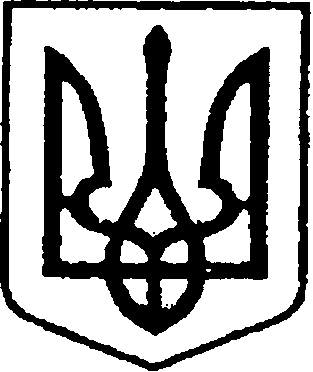 